	Исх. 705-02/53 от  01/12/2022 г.	                                           Руководителю предприятия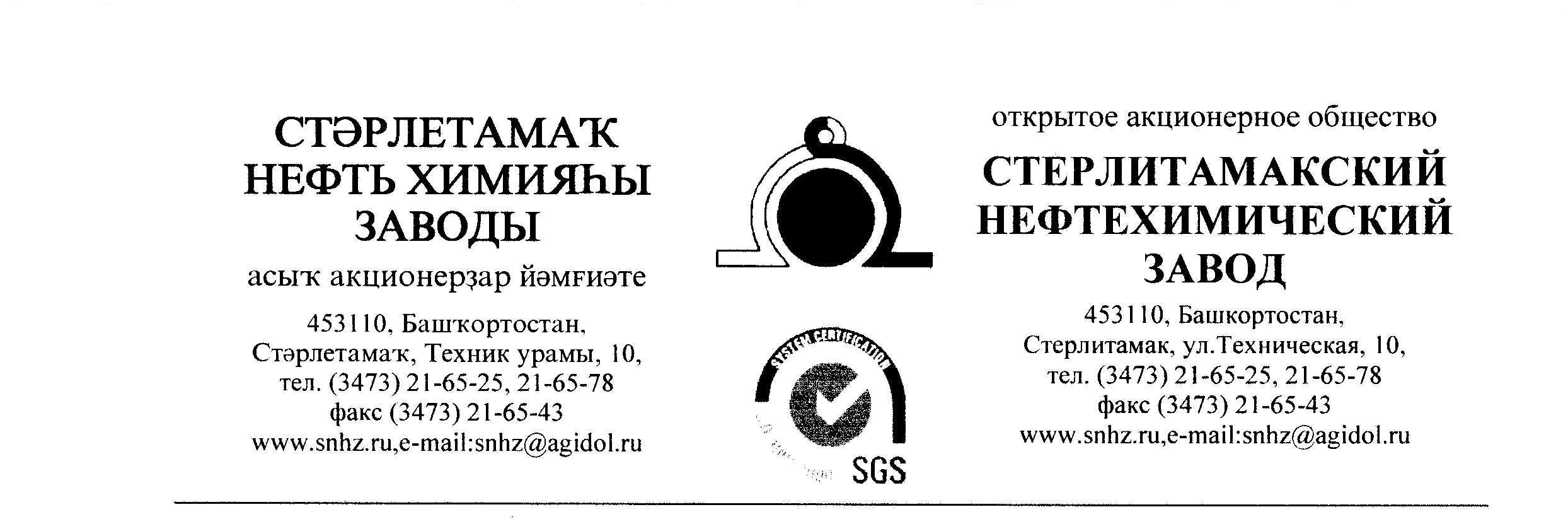 Прошу Вас выслать в наш адрес по Е-mail: ryakhina.ng@uktau.ru счёт на оплату или коммерческое предложение по ценам, с учетом всех максимальных скидок, которые можно применить для нашего предприятия на поставку следующих позиций:В случае положительного решения, ответ прошу предоставить до 10-го декабря 12.00 по Башкирии, в коммерческом предложении прошу обязательно указать следующее:цена с НДС;условия оплаты (желательно отсрочка платежа: 100% по факту поставки в теч. 60 дней);сроки и условия поставки;обязательно включите в стоимость транспортные расходы до склада АО «СНХЗ»(453107 Республика Башкортостан, г. Стерлитамак, ул. Техническая, владение 10);пункт отгрузки продукции;К предложению приложить Паспорт либо сертификат соответствия, представительские документы от завода-изготовителя (сертификат дилера, либо представителя).С уважением,	Ряхина Н. Г.          Ведущий инженер ОКОиМ1Герметик силиконовый "Герметик" (280 мл)20шт2Грунтовка ХС-010 серая150 кг3Известковая паста 3 кг1010кг4Клеевые стержни ф8мм, длина 200мм10шт5Клей "Момент" эпоксид 12 мл (1 туба/20 шт)5шт6Клей для линолеума150кг7Клей жидкие гвозди Quality 100 мл.30шт8Клей универсальный Момент 125 гр.45шт9Клей универсальный Супер-Момент 3 гр.12шт10Краска аэрозольная белая 400 г10шт11Краска аэрозольная жёлтая 400 г10шт12Краска аэрозольная красная 400 г15шт13Краска аэрозольная серебряная 400 г15шт14Краска аэрозольная чёрная 400 г10шт15Лента клейкая двусторонняя 38х10м, полипропилен, плотность 83 мкм. 22шт16Лента клейкая двусторонняя монтажная для крепления зеркал ЗМ на вспененной основе 12мм х 1,5м27шт17Лента клейкая двухсторонняя, 50мм х 25 м, плотность 147 мкм85 шт18Лента клейкая двухсторонняя, переклеиваемая, 12мм x 12 м,плотность 45 мкм4шт19Лента сигнальная красная/белая 75 мм x 250 м55шт20Линолеум Линолеум Коммерческий, Tarkett, коллекция Acczent PRO,«Samson 1»Либо аналог по тем же характеристикам300м221Очиститель монтажной пены  Титан 500 мл15шт22Пена монтажная для пистолета 750 мл88шт23Пистолет для герметика закрытый9шт24Пистолет для герметика скелетный2шт25Пистолет для монтажной пены12шт26Растворитель (ацетон)   (10л)1шт27Растворитель 647  (5л)7шт28Скотч малярный 50 мм30шт29Уайт-спирит   10 л62кг30Холодная сварка  Зубр 60 г4шт31Канифоль сосновая 500 г, флюс нейтральный (etm09-3712)2шт